                                                               ВИДЕОУРОКИПример использованияУровень образования: ООО Ресурс: oxfordonlineenglish.com Тема: Погода 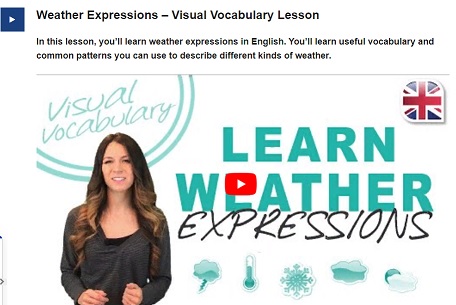 Отбор и разработка материалов: ▪ Видео по теме ▪ Дополнительный ресурс с автоматической проверкой или приложение/тестовое задание ▪ Творческое задание: - создание упражнения для одноклассников - создание собственного текста (рассказ) ▪ Разработка критериев для взаимопроверки обучающихся